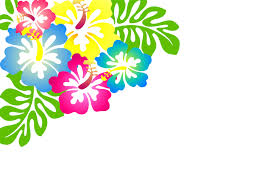 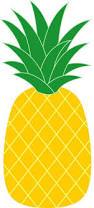 Friday**Please note: Teens may select only 1 Program each Friday**Friday**Please note: Teens may select only 1 Program each Friday**Saturday3   Road TrippersSciencenter & ParkToday we will visit the hands on science museum in Ithaca. We will have a picnic lunch, play games and run around the spray park at Stewart Park, located on Cayuga Lake. Please bring: $10 for admission. Pack a lunch, a reusable water bottle, a swimsuit and towel.3     Seedstock If you love music, you do not want to miss this trip! We will head up to Cortland for the 10th Annual Seedstock Music Festival. This is a family friendly event that takes place on a scenic farm. Please bring: Optional $5 for a snack.. No cash needed.  Program will begin at 5:15 tonight. 4        Spiedie Festival & Balloon RallyWe’ll grab lunch, and enjoy all of the attractions that the Spiedie Fest is famous for!Please bring: $20 for admission and lunch. Only $5 needed for admission if you choose to pack a lunch instead!  Feel free to bring extra cash, as there are many vendors.10   Road TrippersRosamond Gifford ZooOur last road trip of the summer will be to the Rosamond Gifford Zoo in Syracuse, NY. Please bring: $10 for admission & snack. Pack a lunch & a reusable water bottle.10  BBQ & Racing at Tioga DownsTonight we will head to Tioga Downs to watch the horse races, and have dinner at Virgil’s BBQ.  Please bring: $25 for dinner.Program will begin at 5:15 tonight.11    Ice Cream & Corn hole TournamentToday we will form teams, and have a Corn Hole tournament, complete with prizes! We will have “Walking Tacos” for lunch, and finish out our day with an ice cream social.Please bring: A snack to share. No cash needed. 17   Chenango Blues FestTonight we will head up to Norwich for the Free Friday Blues concert. Please bring: An optional $5 for a snack. No cash needed.17   Chenango Blues FestTonight we will head up to Norwich for the Free Friday Blues concert. Please bring: An optional $5 for a snack. No cash needed.18              Hawaiian LuauWe’ll learn a traditional Hawaiian dance, play yard & water games, then have a Luau lunch. Rec will provide the main dishes. (Relaxing and dry indoor activities such as making Tiki Masks will be available as well.) Please bring: A snack to share.  Squirt guns are allowed. Don’t forget a towel and a change of clothes.   No cash needed.24    Wild West Scavenger HuntGiddyup! Come dressed in your finest Western Wear, because tonight we’re going on a van ride around the old Ghost town of Binghamton to complete a scavenger hunt. We will break up into teams, and winners will get a prize. A bbq dinner will be served before.Please bring: A snack to share. No cash needed.24    Wild West Scavenger HuntGiddyup! Come dressed in your finest Western Wear, because tonight we’re going on a van ride around the old Ghost town of Binghamton to complete a scavenger hunt. We will break up into teams, and winners will get a prize. A bbq dinner will be served before.Please bring: A snack to share. No cash needed.25       Multi-Cultural Garlic FestivalWe will attend the 14th Annual Garlic Festival in Binghamton. Look forward to great food, live music/ entertainment, and art projects! Please bring: $3 for admission and a packed lunch, or feel free to bring extra cash for lunch, as there will be many ethnic food vendors. 31           Binghamton Rumble PoniesLet’s cheer on Binghamton’s baseball team at the 7:05pm game. Please bring: $10 for admission. Feel free to bring extra cash for snack bar or Sports Shop.31           Binghamton Rumble PoniesLet’s cheer on Binghamton’s baseball team at the 7:05pm game. Please bring: $10 for admission. Feel free to bring extra cash for snack bar or Sports Shop.1 (Sept) Campfire DayToday we will spend our day at Chenango Valley State Park. We will learn how to safely build a camp fire, then make S’mores and other treats over the fire. We will have a picnic lunch. Rec will provide sandwiches.Please bring: A snack to share. No cash needed.